Туристически клуб „Алеко“	В гимназията по икономика и туризъм-Велинград, седмицата от 14.01 до 18.01 бе посветена на Алеко Константинов. В проведения открит час на класа учениците научиха интересни факти за живота и дейността на патрона си чрез театрално представен учебен час от 11 д клас. 	Училището винаги е търсило и намирало иновативни начини , за да продължи делото на Щастливеца. Основоположникът на организирания туризъм в България-Алеко Константинов е бил винаги пример за подражание. 	Във връзка с годишнината от рождението му се обяви учредяването на нов младежки туристически клуб „Алеко“ с ръководител г-жа Геджева към туристическо дружество „Юндола“, в който вече членуват 30 ученици. Членовете на клуба са си поставили за цел да продължат да изучават България, нейната красива природа и богато историческо наследство, да бъдат достойни граждани, притежаващи ценни морални добродетели.	Г-н Санкев-председател на ТД“Юндола“, поздрави и подари на учениците туристическа карта с 525 обекта с пожелание да ги посетят заедно. Ветераните в дружеството също приветстваха младите туристи и като начало им подариха творби от Алеко Константинов. А на най-малките туристи-децата от ДГ“Слънчице“, вече част от ТД, бяха подготвили играчки и лакомства.	Обединявайки се около идеята, присъстващите показаха солидарност между поколенията и „прегърнаха“ думите на Алеко: „Опознай родината си, за да я обикнеш!“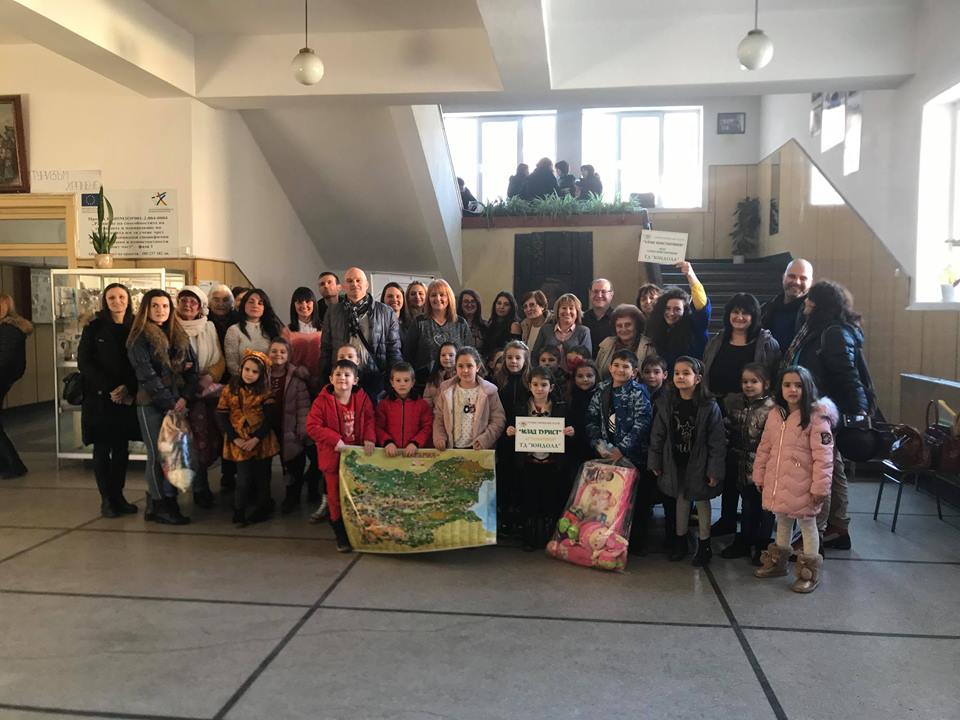 